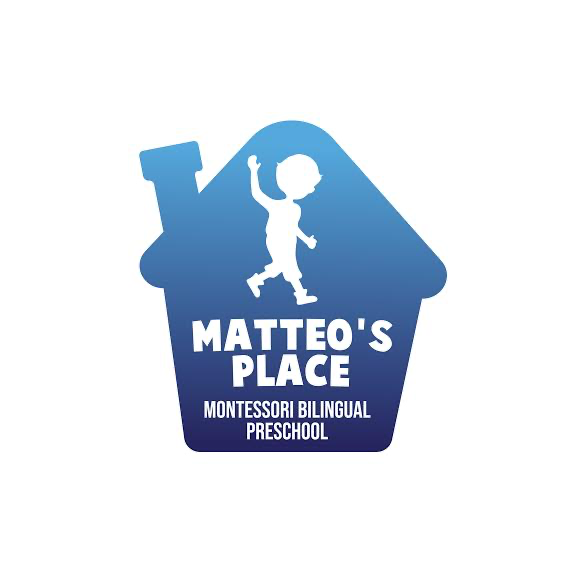                                      Walking Permission SlipDear Parents,      On occasion the children may take a walk to a neighborhood park, nature walk or just for exercise. These walking trips are not always planned. So, by signing this permission slip you are giving Matteo’s Place Montessori Bilingual permission to take your child on a walk with his/her classroom. We will put a notification on the parent board as to when we leave and when we will return.                        If you choose not to have your child participate in this activity, please indicate your wish below. We will place your child in another classroom until the others return.___ I give my child ____________________________ permission to participate in walking field trips.   ___ I choose not to have my child ___________ participate in walking field trips.                                                                           Parent/Guardian Signature__________________                                                                             Date ____________________Classroom Name __________________________________________________________